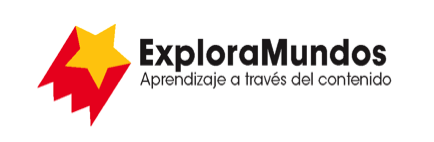 Niveles T, U, V: Investigaciones
Los humedalesParte 3 Anota los datosBusca una forma de anotar tu información que te permita ver patrones en los datos.¡Adáptala a tu información!Cuando termines, asegúrate de guardar este archivo.Humedal 1Humedal 2Nombre del humedal¿Qué funciones importantes cumple este humedal?¿Qué vida silvestre significativa se encuentra en este medioambiente de humedales?¿De qué manera estos seres vivos dependen unos de otros en este medioambiente?¿De qué manera la actividad humana ha modificado seriamente la salud de este humedal y su vida silvestre?¿A qué peligros naturales están expuestos las plantas y los animales de estos medioambientes?¿Qué están haciendo las personas para proteger este humedal?